Unterleuten - das zerrissene DorfNotiert, welche Probleme und/oder Projekte, jede Person hat. Name: KronWichtige Szenen in Folge 19.49-10.3620.15-22.5543.39-55.22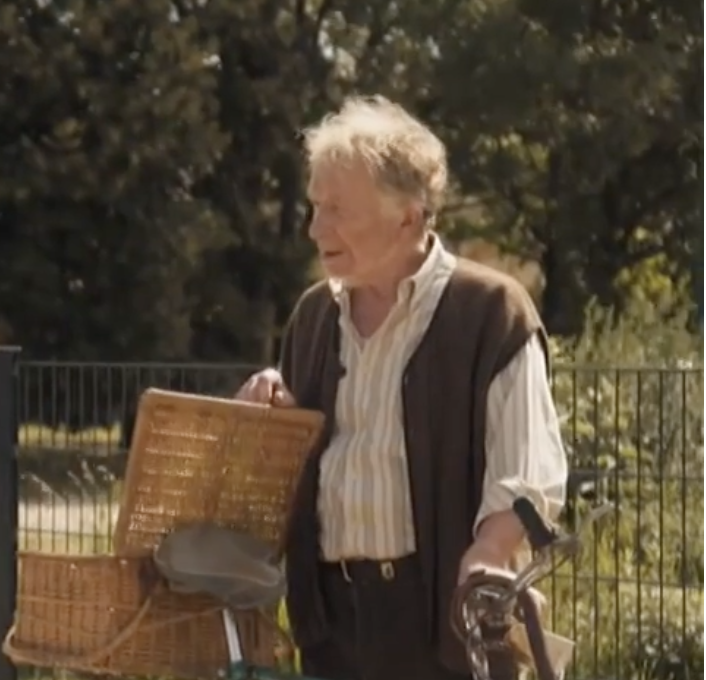 Beruf/Job: Beziehung zu anderen Personen im Dorf: Probleme/Projekte:Name: Bürgermeister SeidelWichtige Szenen in Folge 13.23-4.4210.40-11.5243.39-55.2257.59-58-45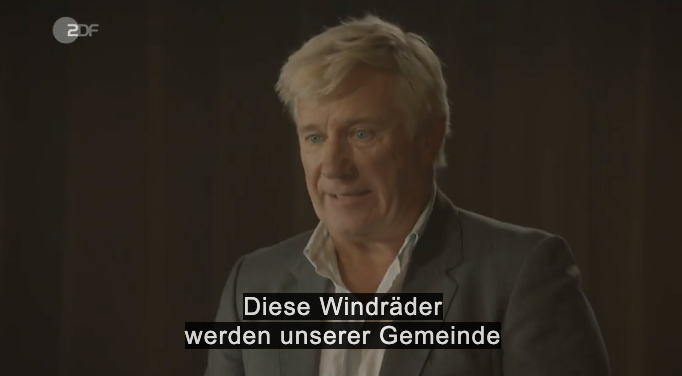 Beruf/Job: Beziehung zu anderen Personen im Dorf: Probleme/Projekte:Name: Jule Fliess-WeilandWichtige Szenen in Folge 111.17-15.5224.12-27.3643.39-56.09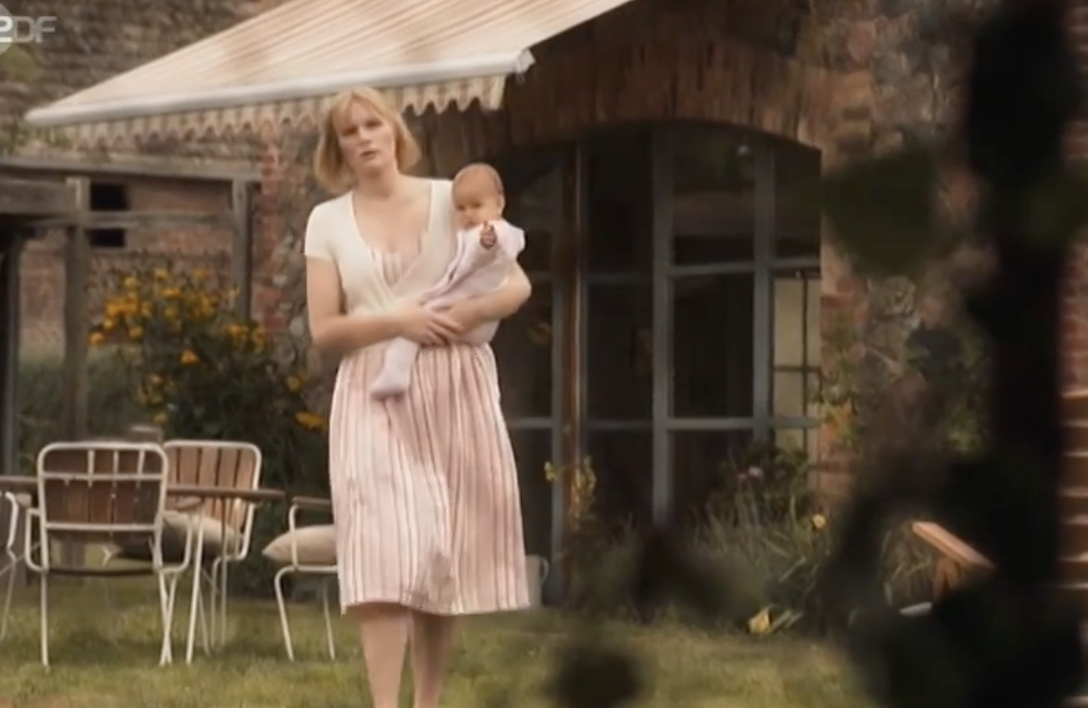 Beruf/Job: Beziehung zu anderen Personen im Dorf: Probleme/Projekte:Name: Dr. Gerhard FliessWichtige Szenen in Folge 113.43-15.5224.12-27.3643.39-56.09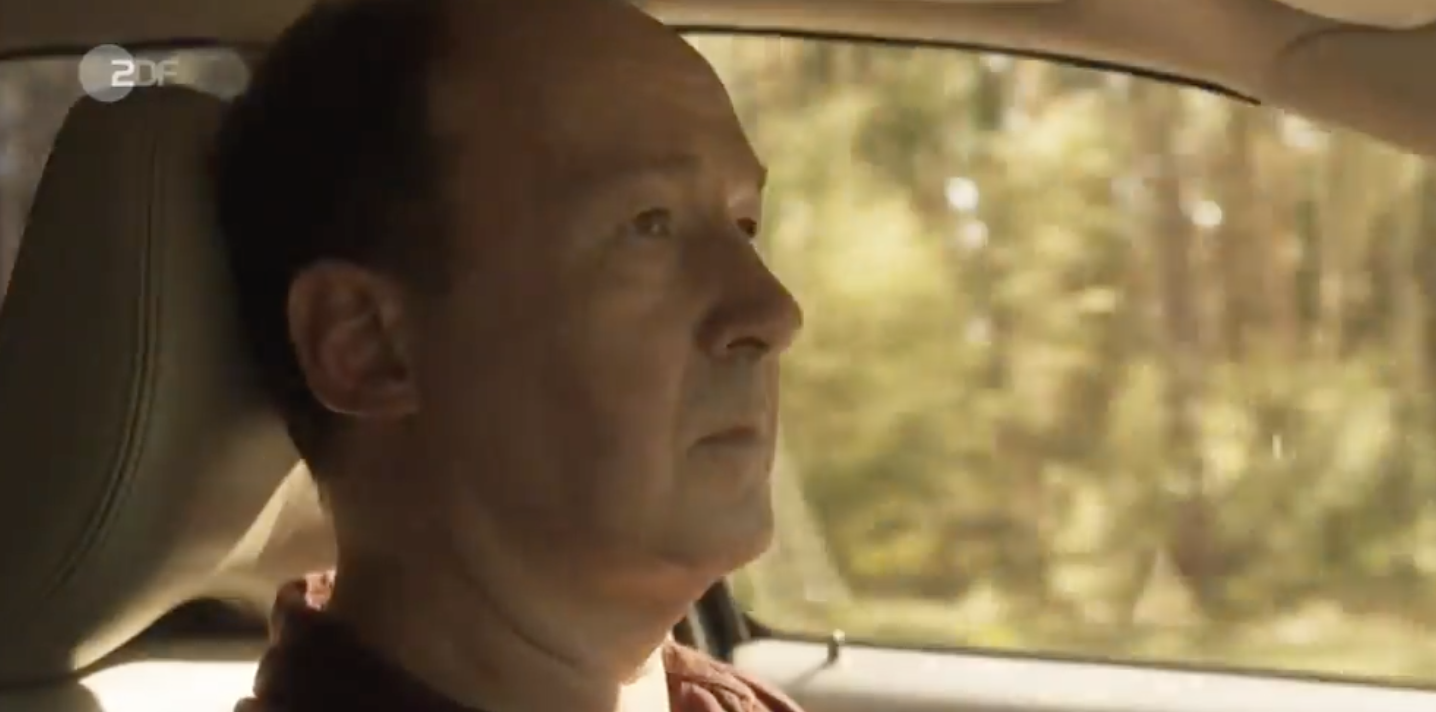 Beruf/Job: Beziehung zu anderen Personen im Dorf: Probleme/Projekte:Name: Linda Franzen Wichtige Szenen in Folge 115.53-17.5928.05-31.5143.39-55.22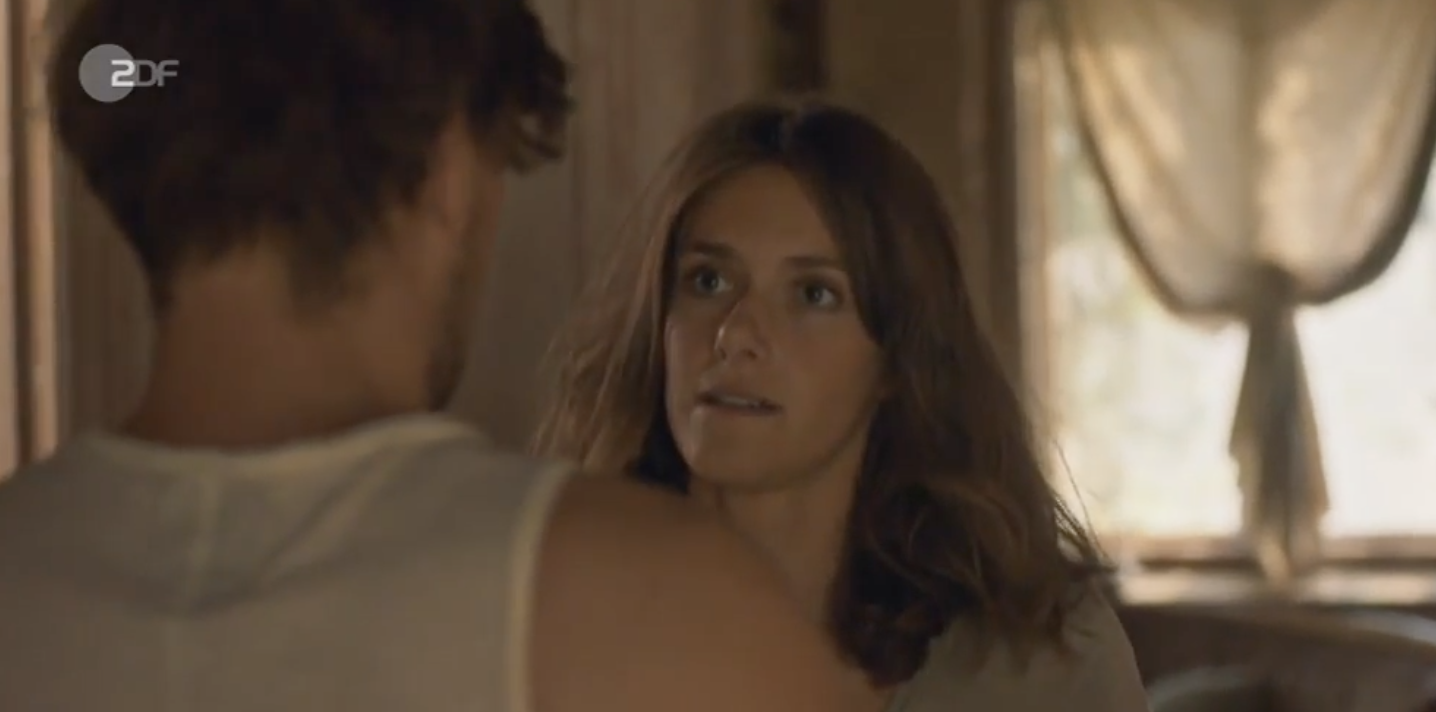 Beruf/Job: Beziehung zu anderen Personen im Dorf: Probleme/Projekte:Name: Frederik FuchsWichtige Szenen in Folge 115.53-17.5928.05-31.51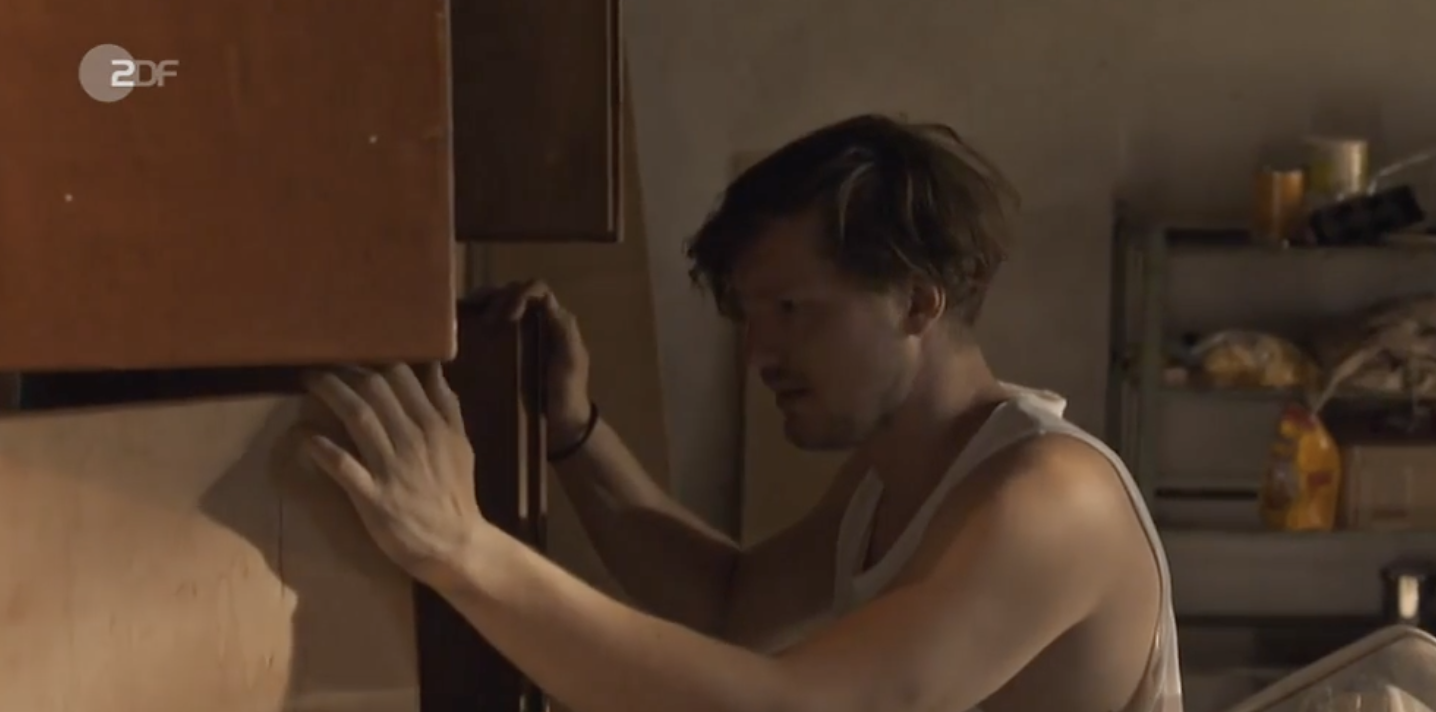 Beruf/Job: Beziehung zu anderen Personen im Dorf: Probleme/Projekte:Name: Frau PilzWichtige Szenen in Folge 143.39-55.22 57.59-58-45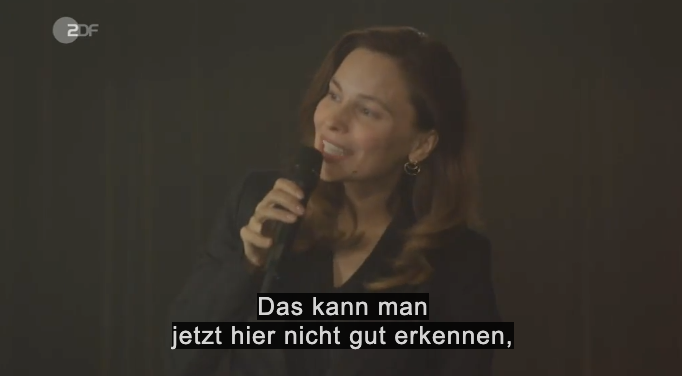 Beruf/Job: Beziehung zu anderen Personen im Dorf: Probleme/Projekte:Name: Konrad MeilerWichtige Szenen in Folge 119.53-20.1623.06-23.5628.05-31.5143.39-55.22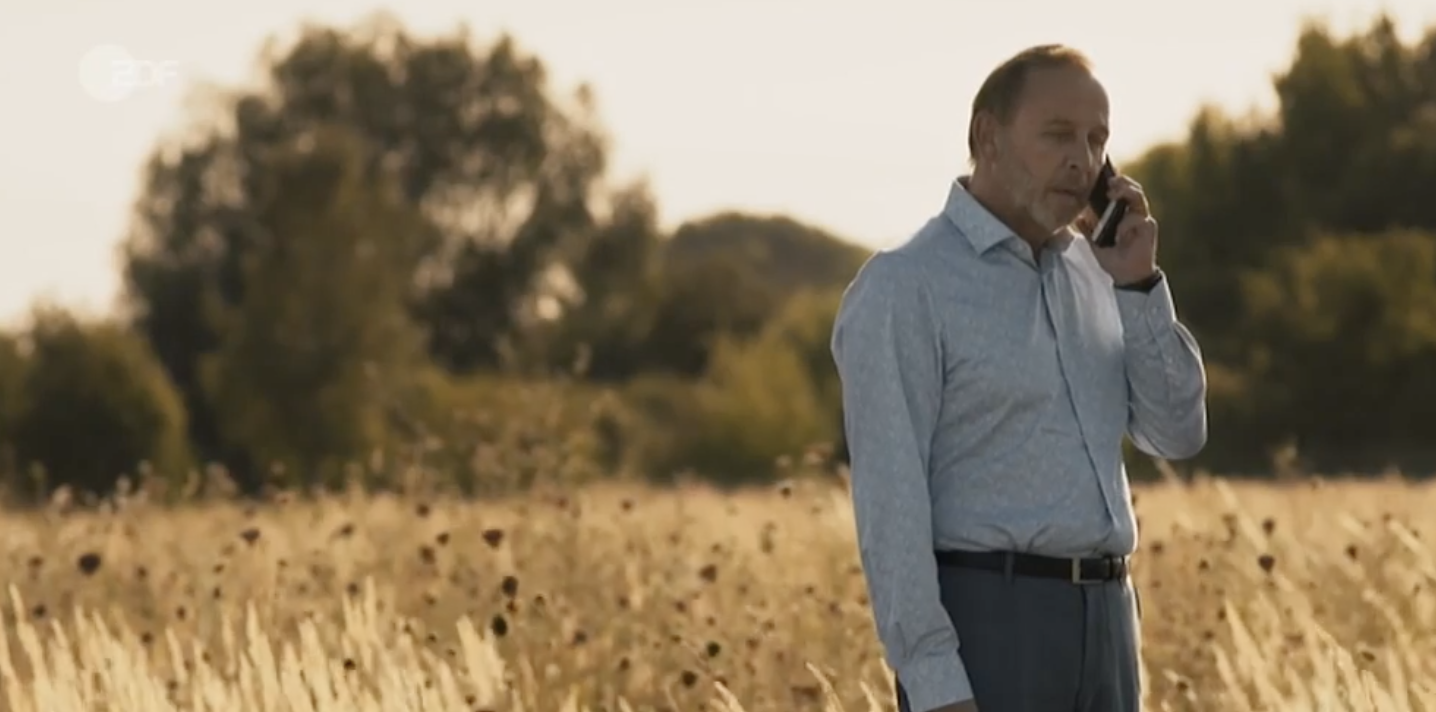 Beruf/Job: Beziehung zu anderen Personen im Dorf: Probleme/Projekte:Name: Rudolf GombrowskiWichtige Szenen in Folge 117.59-19.431.14.24-1.17.01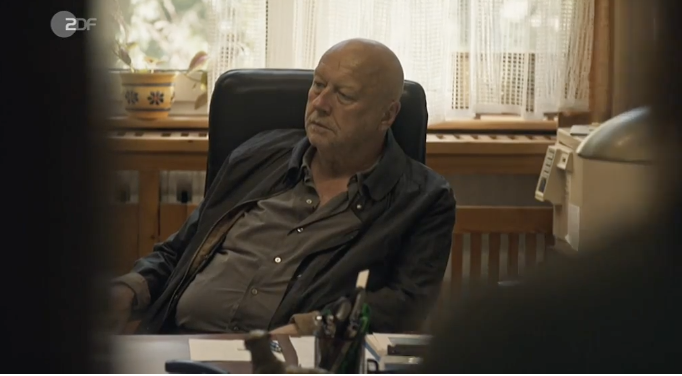 Beruf/Job: Beziehung zu anderen Personen im Dorf: Probleme/Projekte:Name: Krönchen (Krons Enkeltochter)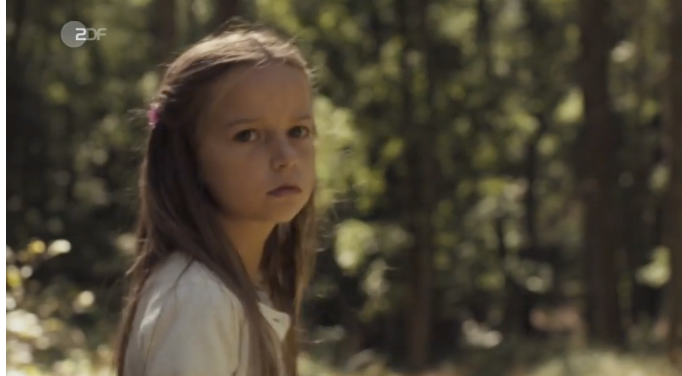 Beruf/Job: Beziehung zu anderen Personen im Dorf: Probleme/Projekte:Name: Schaller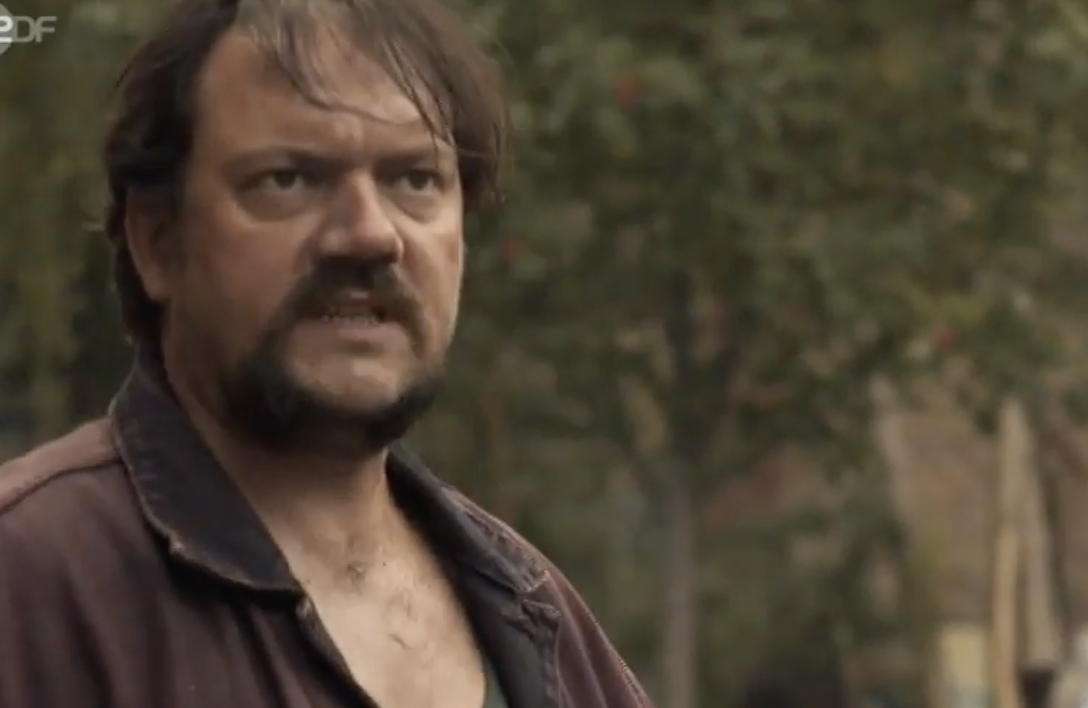 Beruf/Job: Beziehung zu anderen Personen im Dorf: Probleme/Projekte:Name: Kathrin Kron-Hübschke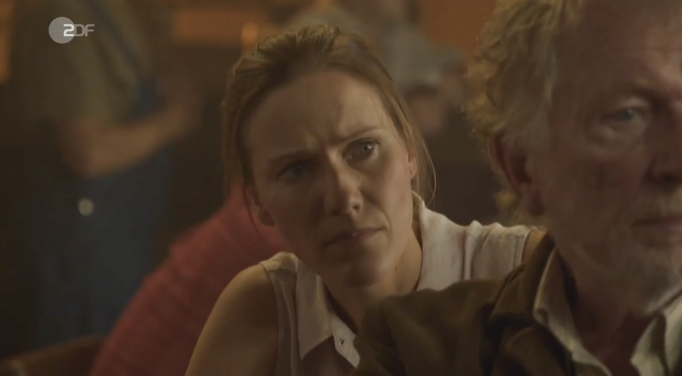 Beruf/Job: Beziehung zu anderen Personen im Dorf: Probleme/Projekte:Name: Elena Gombrowski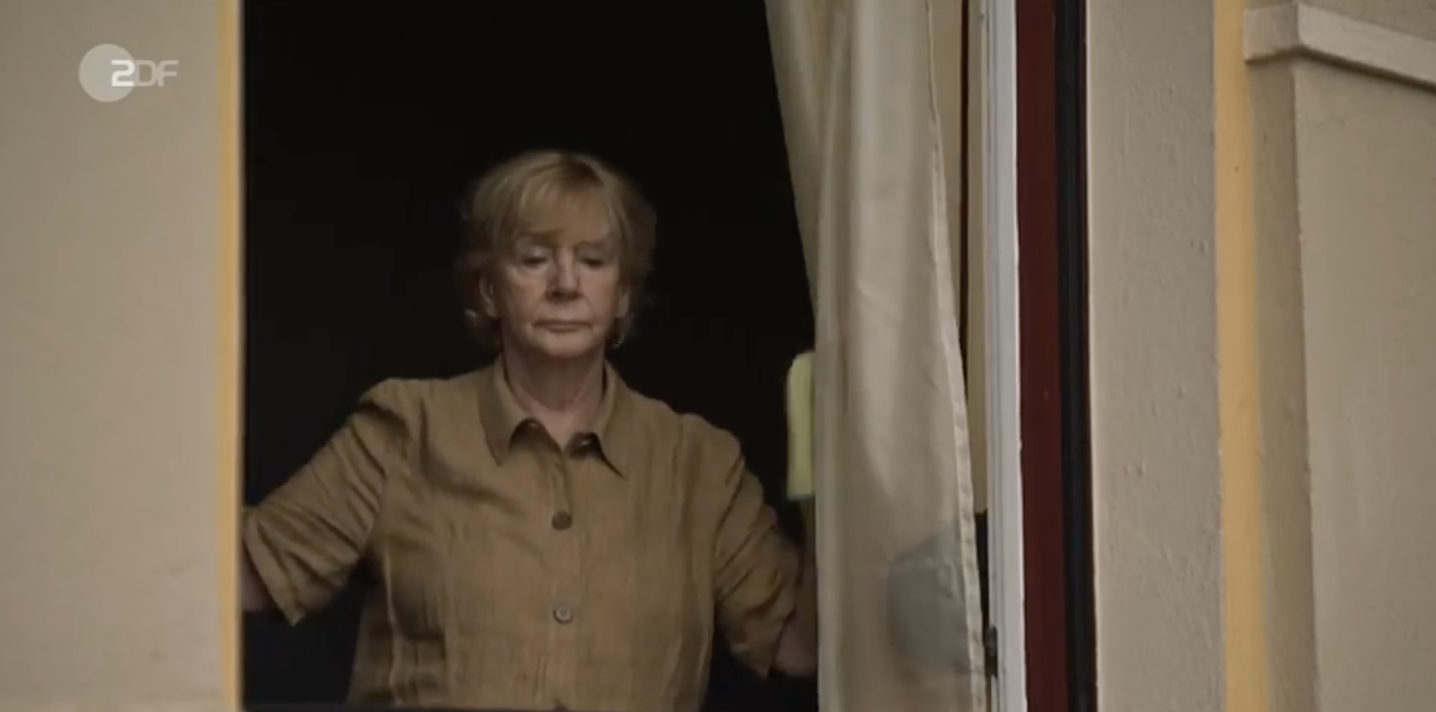 Beruf/Job: Beziehung zu anderen Personen im Dorf: Probleme/Projekte:Name: Betty Kessler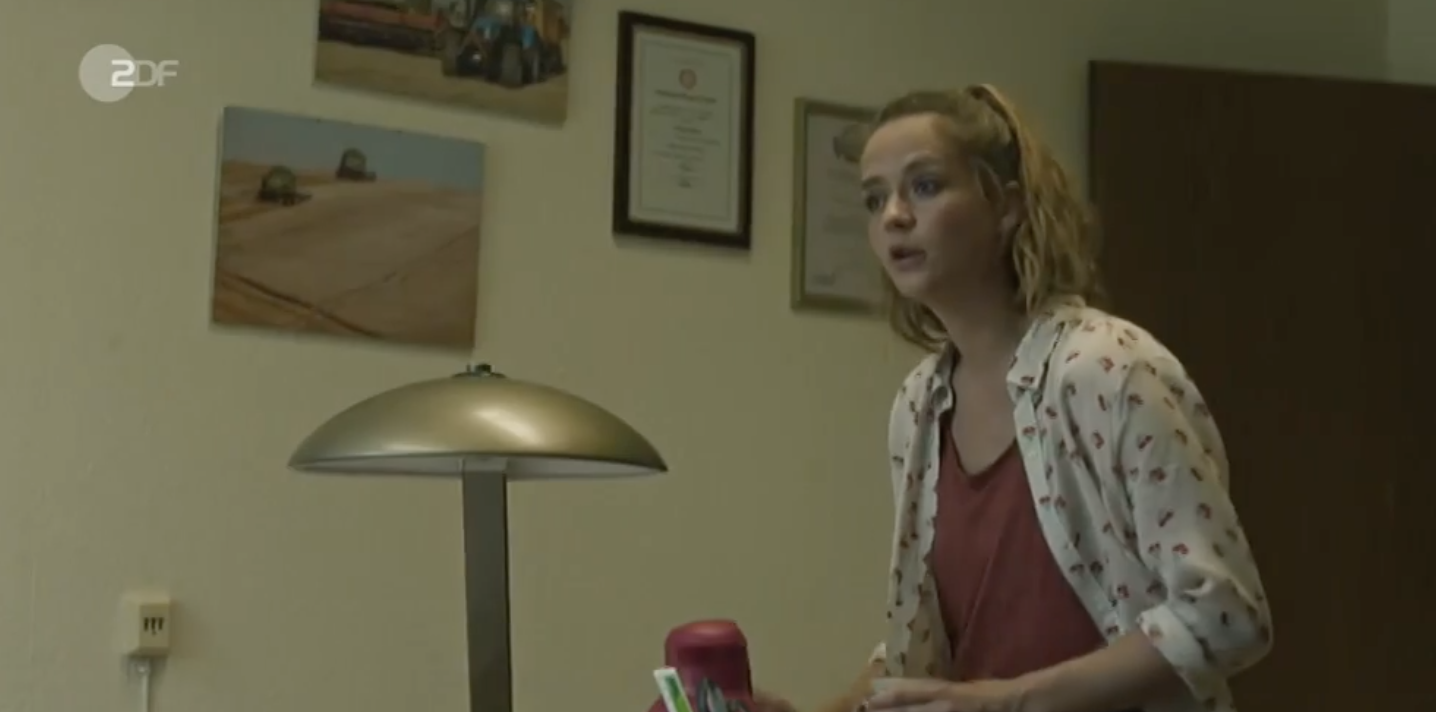 Beruf/Job: Beziehung zu anderen Personen im Dorf: Probleme/Projekte:Name: Hilde Kessler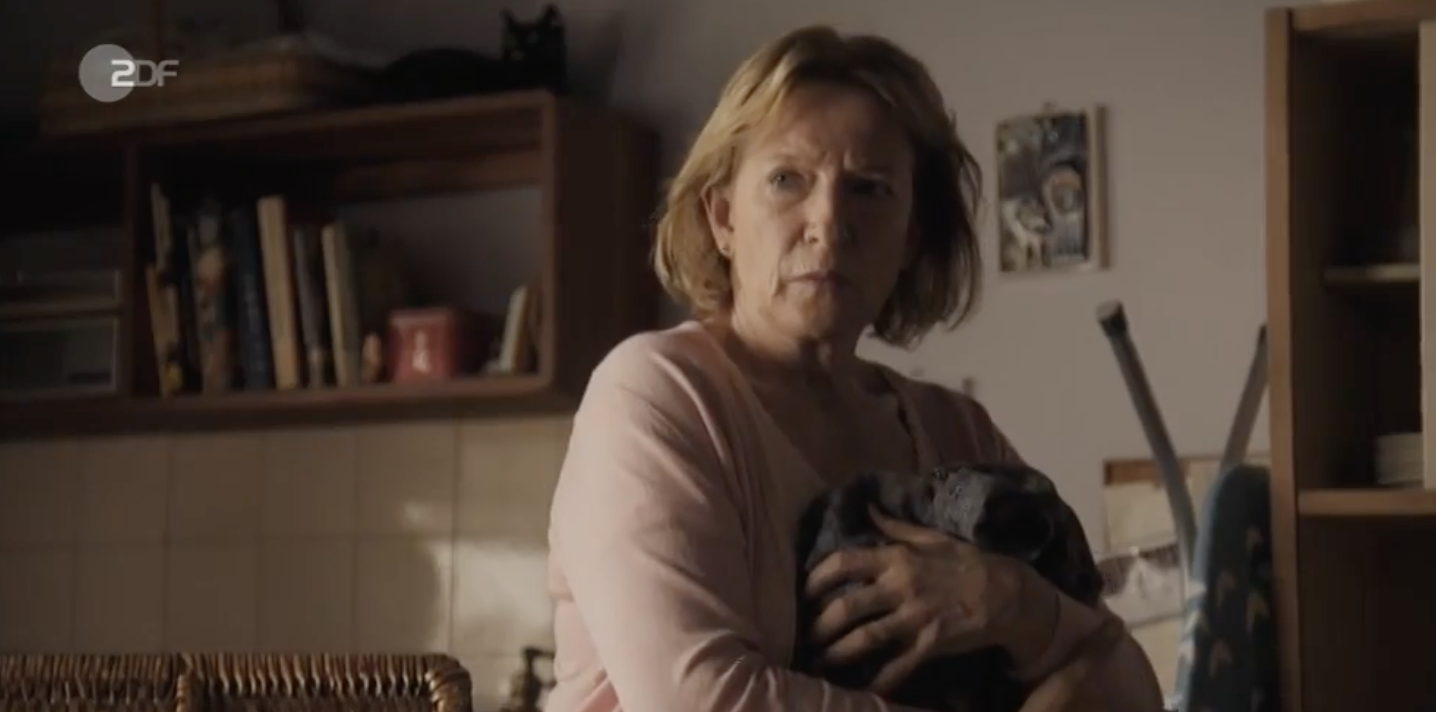 Beruf/Job: Beziehung zu anderen Personen im Dorf: Probleme/Projekte: